ملاحظة: يتكون الاختبار من (  ) صفحات و(    ) أسئلة ، أجب عنها جميعها :السؤال الأول: (3) علاماتاكتب المصطلح المناسب أمام التعريفات الآتية: أ) ............................................. على بقعة من مجموعة من الأفراد يعيشون معاً الأرض، ويرتبطون بعدد من الروابط أهمها اللغة والدين ووجود أهداف مشتركة واضحة لديهم، كما يوجد أحكام تنظم علاقتهم بعضهم ببعض. ب) .............................................. السلوكات والأفعال التي يمارسها الأفراد والجماعات بصورة متكررة، وعادة ما تكون متوارثة. جـ) ............................................. حالة من التوتر وضعف العالقات داخل الأسرة نتيجة إخفاق أحد الزوجين أو كليهما في القيام بواجباته.                          **************************************************************السؤال الثاني: (6) علاماتعدد اثنين لكل مما يأتي: أ_من خصائص المجتمع الأردني:1_ .........................................   2_.......................................................ب_معايير تقسيم المجتمع حسب نمط معيشته:1_......................................................  2_.....................................................ج_من العادات السلبية في المجتمع:1_ .................................................. 2_......................................................              *************************************************************************السؤال الثالث: (4) علاماتعلل لما يأتي: أ) يعد التكاثر من أهم وظائف الأسرة؟ ................................................................................................................... ...................................................................................................................ب) الحب الذي يمنحه الأبوان لا يقل أهمية عن الغذاء الجسدي؟ ................................................................................................................... .................................................................................................................                *****************************************************************السؤال الرابع: (4) علاماتما وجه المقارنة بين الأسرة الممتدة والأسرة النواة وفق الجدول الآتي:          ********************************************************************************السؤال الخامس: ( 3) علاماتضع إشارة (√) أمام العبارة الصحيحة وإشارة (×) أمام العبارة الخاطئة :    أ_ (             )من أهمية الأعراف في المجتمع أنها تساهم في تعقيد الكثير من القضايا الاجتماعية.    ب_ (             )التفكك الأسري يؤدي إلى كثرة الأمراض النفسية في المجتمع.    ج_ (              )يعد الحوار والابتعاد عن توجيه اللوم المستمر من أهم أدوار الأسرة في بناء الشخصية .    د_ (               )أجاز الإسلام تمييز أحد الأبناء على الآخرين في المعاملةانتهت الأسئلةنرجو لكم التوفيققسم الأساســـــي / مدارس تقاربإعداد المعلمـــة: ريم عكاشة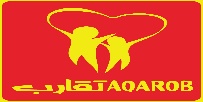                              مدارس تقارب               Taqarob school                                        مدارس تقارب               Taqarob school                                        مدارس تقارب               Taqarob school                                        مدارس تقارب               Taqarob school                                        مدارس تقارب               Taqarob school                                        مدارس تقارب               Taqarob school           زمن الاختبار------- دقيقة الاختبار الاول        المبحث: التربية الوطنية                    الفصل الأول   2022/2023 اسم الطالب/الطالبة: ....................................  الصف: السادس    الشعبة: ( أ+ب ) الاختبار الاول        المبحث: التربية الوطنية                    الفصل الأول   2022/2023 اسم الطالب/الطالبة: ....................................  الصف: السادس    الشعبة: ( أ+ب ) الاختبار الاول        المبحث: التربية الوطنية                    الفصل الأول   2022/2023 اسم الطالب/الطالبة: ....................................  الصف: السادس    الشعبة: ( أ+ب ) الاختبار الاول        المبحث: التربية الوطنية                    الفصل الأول   2022/2023 اسم الطالب/الطالبة: ....................................  الصف: السادس    الشعبة: ( أ+ب ) الاختبار الاول        المبحث: التربية الوطنية                    الفصل الأول   2022/2023 اسم الطالب/الطالبة: ....................................  الصف: السادس    الشعبة: ( أ+ب ) الاختبار الاول        المبحث: التربية الوطنية                    الفصل الأول   2022/2023 اسم الطالب/الطالبة: ....................................  الصف: السادس    الشعبة: ( أ+ب )رقم السؤالالأولالثانيالثالثالرابعالخامسالمجموععلامة السؤال3644320علامة الطالبالمقارنةالأسرة الممتدةالأسرة النواةتتكون منمكان العيش